Horton Grange Primary Year 4 NewsletterSpring 2 in Year 4Horton Grange Primary Year 4 NewsletterSpring 2 in Year 4Horton Grange Primary Year 4 NewsletterSpring 2 in Year 4Horton Grange Primary Year 4 NewsletterSpring 2 in Year 4Horton Grange Primary Year 4 NewsletterSpring 2 in Year 4Horton Grange Primary Year 4 NewsletterSpring 2 in Year 4Dear Parents and Carers, It has been a very busy (and cold!) half term and the children in Year 4 have been working very hard whether this be from home or in school. Please make sure your child continues to come to school on time, in full school uniform, with their book bag and a warm, waterproof coat. As you all are aware, the children receive their English and Maths homework every Wednesday, which needs to be returned by the following Monday. This is in addition to reading every night, for at least 10 minutes and learning spellings for the weekly spelling test on Mondays.  Thanks again for your continued support. Year 4 Staff  Dear Parents and Carers, It has been a very busy (and cold!) half term and the children in Year 4 have been working very hard whether this be from home or in school. Please make sure your child continues to come to school on time, in full school uniform, with their book bag and a warm, waterproof coat. As you all are aware, the children receive their English and Maths homework every Wednesday, which needs to be returned by the following Monday. This is in addition to reading every night, for at least 10 minutes and learning spellings for the weekly spelling test on Mondays.  Thanks again for your continued support. Year 4 Staff  Dear Parents and Carers, It has been a very busy (and cold!) half term and the children in Year 4 have been working very hard whether this be from home or in school. Please make sure your child continues to come to school on time, in full school uniform, with their book bag and a warm, waterproof coat. As you all are aware, the children receive their English and Maths homework every Wednesday, which needs to be returned by the following Monday. This is in addition to reading every night, for at least 10 minutes and learning spellings for the weekly spelling test on Mondays.  Thanks again for your continued support. Year 4 Staff  Dear Parents and Carers, It has been a very busy (and cold!) half term and the children in Year 4 have been working very hard whether this be from home or in school. Please make sure your child continues to come to school on time, in full school uniform, with their book bag and a warm, waterproof coat. As you all are aware, the children receive their English and Maths homework every Wednesday, which needs to be returned by the following Monday. This is in addition to reading every night, for at least 10 minutes and learning spellings for the weekly spelling test on Mondays.  Thanks again for your continued support. Year 4 Staff  Dear Parents and Carers, It has been a very busy (and cold!) half term and the children in Year 4 have been working very hard whether this be from home or in school. Please make sure your child continues to come to school on time, in full school uniform, with their book bag and a warm, waterproof coat. As you all are aware, the children receive their English and Maths homework every Wednesday, which needs to be returned by the following Monday. This is in addition to reading every night, for at least 10 minutes and learning spellings for the weekly spelling test on Mondays.  Thanks again for your continued support. Year 4 Staff  Dear Parents and Carers, It has been a very busy (and cold!) half term and the children in Year 4 have been working very hard whether this be from home or in school. Please make sure your child continues to come to school on time, in full school uniform, with their book bag and a warm, waterproof coat. As you all are aware, the children receive their English and Maths homework every Wednesday, which needs to be returned by the following Monday. This is in addition to reading every night, for at least 10 minutes and learning spellings for the weekly spelling test on Mondays.  Thanks again for your continued support. Year 4 Staff  MathsNext half term, the children will be looking at statistics. The children will be gathering data and representing this data in a variety of different tables and charts. They will also learn how to interpret data from a table or graph. We will also start looking at time and money. The children will learn how to tell the time from an analogue and digital clock and also complete 2 step problems involving money. MathsNext half term, the children will be looking at statistics. The children will be gathering data and representing this data in a variety of different tables and charts. They will also learn how to interpret data from a table or graph. We will also start looking at time and money. The children will learn how to tell the time from an analogue and digital clock and also complete 2 step problems involving money. MathsNext half term, the children will be looking at statistics. The children will be gathering data and representing this data in a variety of different tables and charts. They will also learn how to interpret data from a table or graph. We will also start looking at time and money. The children will learn how to tell the time from an analogue and digital clock and also complete 2 step problems involving money. MathsNext half term, the children will be looking at statistics. The children will be gathering data and representing this data in a variety of different tables and charts. They will also learn how to interpret data from a table or graph. We will also start looking at time and money. The children will learn how to tell the time from an analogue and digital clock and also complete 2 step problems involving money. EnglishNext half term, the children will continue with the Power of Reading.  They will read the book ‘Varjak Paw’ and will explore the book through a range of activities including freeze frames, role plays and character development. The children will be exposed to a variety of writing opportunities. The children will also be developing their reading skills in guided reading exploring a range of texts and developing more detailed extended answers using evidence from the text. EnglishNext half term, the children will continue with the Power of Reading.  They will read the book ‘Varjak Paw’ and will explore the book through a range of activities including freeze frames, role plays and character development. The children will be exposed to a variety of writing opportunities. The children will also be developing their reading skills in guided reading exploring a range of texts and developing more detailed extended answers using evidence from the text. History  and GeographyNext half term the children will learn about the Romans.  The children will learn all about Roman life, being a Roman soldier, the influences of Roman life today and developing their archaeological skills. They will explore how the Romans lost control of Britain to Boudicca and what changes the Romans made to Britain. The children will learn about how this impacted Britain and focus on trade links. ComputingIn Computing next half term the children will be looking at how to use the internet safely and responsibly. They will consolidate their work on coding and they will also be doing some work on data handling. They will manipulate data using spreadsheets and will learn how to use their data to create graphs.Spring 2 in Year 4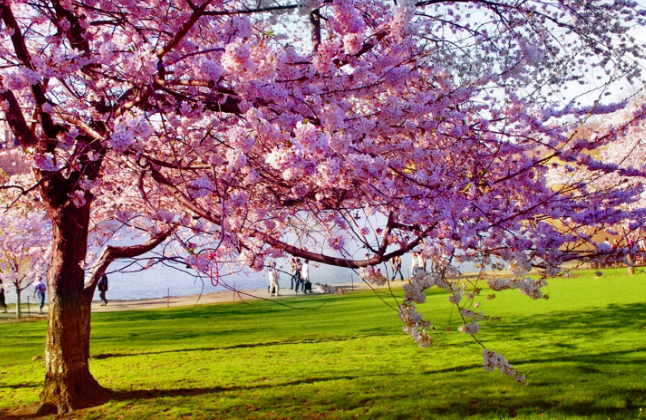 Spring 2 in Year 4Spring 2 in Year 4PSHENext half term, the PSHE topic is health. The children will learn about how to keep their bodies healthy.    History  and GeographyNext half term the children will learn about the Romans.  The children will learn all about Roman life, being a Roman soldier, the influences of Roman life today and developing their archaeological skills. They will explore how the Romans lost control of Britain to Boudicca and what changes the Romans made to Britain. The children will learn about how this impacted Britain and focus on trade links. ComputingIn Computing next half term the children will be looking at how to use the internet safely and responsibly. They will consolidate their work on coding and they will also be doing some work on data handling. They will manipulate data using spreadsheets and will learn how to use their data to create graphs.Spring 2 in Year 4Spring 2 in Year 4Spring 2 in Year 4MFLThe children have been learning to speak Spanish in their MFL lessons and this will continue next half term. Their topic will be ‘The Classroom’. The children will learn how to say different classroom equipment. They will also learn about the Spanish carnival and how it is celebrated. The children will learn the language in a variety of ways using videos, audio clips, games and songs to support them with their learning. Physical Education Our topics in PE next half are gymnastics, using apparatus following instructions and basketball. PE lessons will continue to be on a Tuesday and Wednesday.  Please ensure your child wears their PE kit on these days.MusicNext half term, the children will continue to have their recorder lessons and develop their instrument skills. They will also be learning more about rhythm and reading notes. MusicNext half term, the children will continue to have their recorder lessons and develop their instrument skills. They will also be learning more about rhythm and reading notes. Art and DTIn DT the children will be continuing to link their work to their History topic of the Romans. The children will research, design, create and evaluate a Roman Fortress that will withstand a British invasion. They will work collaboratively in a group thinking about the materials they will use.  They will also explore different patterns and colours to create a Roman mosaic.Art and DTIn DT the children will be continuing to link their work to their History topic of the Romans. The children will research, design, create and evaluate a Roman Fortress that will withstand a British invasion. They will work collaboratively in a group thinking about the materials they will use.  They will also explore different patterns and colours to create a Roman mosaic.RE Our topic in RE next half term is ‘How do faith communities demonstrate what is sacred?’ The children will explore many different religions related to this topic. 